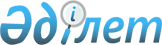 "Қарасу ауданының 2010-2012 жылдарға арналған аудандық бюджеті туралы" мәслихатының 2009 жылғы 21 желтоқсандағы № 202 шешіміне өзгерістер мен толықтырулар енгізу туралы
					
			Күшін жойған
			
			
		
					Қостанай облысы Қарасу ауданы мәслихатының 2010 жылғы 22 қазандағы № 282 шешімі. Қостанай облысы Қарасу ауданының Әділет басқармасында 2010 жылғы 27 қазанда № 9-13-116 тіркелді. Қолданылу мерзімінің аяқталуына байланысты күші жойылды - (Қостанай облысы Қарасу ауданы мәслихатының 2014 жылғы 23 маусымдағы № 02-4-128 хатымен)

      Ескерту. Қолданылу мерзімінің аяқталуына байланысты күші жойылды - (Қостанай облысы Қарасу ауданы мәслихатының 23.06.2014 № 02-4-128 хатымен).      Қарасу ауданы әкімдігінің қаулысын қарап, "Қазақстан Республикасындағы жергілікті мемлекеттік басқару және өзін-өзі басқару туралы" Қазақстан Республикасының 2001 жылғы 23 қаңтардағы Заңының 6-бабының 1-тармағының 1)-тармақшасына сәйкес Қарасу аудандық мәслихаты ШЕШТІ:



      1. "Қарасу ауданының 2010-2012 жылдарға арналған аудандық бюджетi туралы" мәслихатының 2009 жылғы 21 желтоқсандағы № 202 шешіміне (нормативтік құқықтық актілердің мемлекеттік тіркеу Тізілімінде 9-13-99 нөмірімен тіркелген, 2010 жылғы 6 қаңтардағы "Қарасу өңірі" газетінде жарияланған) мына өзгерістер мен толықтырулар енгізілсін:



      көрсетілген шешімнің 1-тармағы жаңа редакцияда жазылсын:

      "1. Қарасу ауданының 2010-2012 жылдарға арналған аудандық бюджеті тиісінше 1, 2, 3-қосымшаларға сәйкес, оның ішінде 2010 жылға сәйкес мынадай көлемдерде бекітілсін:



      1) кірістер – 1600494,1 мың теңге, оның iшiнде: салықтық түсімдер – 438797,0 мың теңге;

      салықтық емес түсiмдер – 3521,0 мың теңге;

      негізгі капиталды сатудан түсетін түсімдер – 3502,0 мың теңге;

      трансферттер түсімдері – 1154674,1 мың теңге;



      2) шығындар – 1641094,6 мың теңге.



      3) таза бюджеттік кредиттеу – 16549,9 мың теңге, оның ішінде:

      бюджеттік кредиттер – 16902,0 мың теңге;

      бюджеттік кредиттерді өтеу – 352,1 мың теңге.



      4) қаржы активтерімен жасалатын операциялар бойынша сальдо – 11475,0 мың теңге.



      5) бюджет тапшылығы (профициті) – -68625,4 мың теңге.



      6) бюджет тапшылығын (профициттің) қаржыландыру – 68625,4 мың теңге.



      3-тармағы мынадай редакцияда жазылсын:

      "3. 2010 жылға арналған аудандық бюджетте нысаналы ағымдағы трансферттер облыстық бюджеттен қарастырылғаны ескерілсін, оның ішінде:

      білім беру ұйымдарының материалдық-техникалық базасын нығайтуға - 4000,0 мың теңге;

      коммуналдық меншік нысандарының материалдық-техникалық базасын нығайтуға - 5150,0 мың теңге;

      халықтың әлеуметтік қорғалатын топтары ішінен жастарға әлеуметтік көмекке – 1319,0 мың теңге;

      Ұлы Отан соғысындағы Жеңістің 65 жылдығына орай Ұлы Отан соғысының қатысушылары мен мүгедектеріне, сондай-ақ оларға теңестірілген, оның ішінде майдандағы армия құрамына кірмеген, 1941 жылғы 22 маусымнан бастап 1945 жылғы 3 қыркүйек аралығындағы кезеңде әскери бөлімшелерде, мекемелерде, әскери-оқу орындарында әскери қызметтен өткен, запасқа босатылған (отставка), "1941-1945 жж. Ұлы Отан соғысында Германияны жеңгені үшін" медалімен немесе "Жапонияны жеңгені үшін" медалімен марапатталған әскери қызметшілерге, Ұлы Отан соғысы жылдарында тылда кемінде алты ай жұмыс істеген (қызметте болған) адамдарға біржолғы материалдық көмек төлеуге – 657 мың теңге;



      көрсетілген шешімнің 3-1-тармағы мынадай редакцияда жазылсын:

      "3-1. 2010 жылға арналған аудандық бюджетте республикалық бюджеттен нысаналы ағымдағы трансферттер түсімінің мынадай көлемдерде қарастырылғаны ескерілсін:

      білім берудің мектепке дейінгі ұйымдарын, орта, техникалық және кәсіби, орта білімнен кейінгі білім беру ұйымдарын, "Өзін өзі тану" пәні бойынша біліктілігін арттыру институттарын оқу құралдарымен жабдықтауға – 3506,0 мың теңге;

      ең төменгі күнкөріс мөлшерінің өсуіне байланысты мемлекеттік атаулы әлеуметтік көмек пен 18 жасқа дейінгі балаларға ай сайынғы мемлекеттік жәрдемақы төлеуге – 16122,0 мың теңге;

      әлеуметтік жұмыс орындарын және жастар практикасының бағдарламасын ұлғайтуға – 10200 мың теңге;

      Ұлы Отан соғысындағы Жеңістің 65 жылдығына орай Ұлы Отан соғысының қатысушылары мен мүгедектеріне, сондай-ақ оларға теңестірілген, оның ішінде майдандағы армия құрамына кірмеген, 1941 жылғы 22 маусымнан бастап 1945 жылғы 3 қыркүйек аралығындағы кезеңде әскери бөлімшелерде, мекемелерде, әскери-оқу орындарында әскери қызметтен өткен, запасқа босатылған (отставка), "1941-1945 жж. Ұлы Отан соғысында Германияны жеңгені үшін" медалімен немесе "Жапонияны жеңгені үшін" медалімен марапатталған әскери қызметшілерге, Ұлы Отан соғысы жылдарында тылда кемінде алты ай жұмыс істеген (қызметте болған) адамдарға біржолғы материалдық көмек төлеуге – 4501,0 мың теңге;

      Ұлы Отан соғысындағы Жеңістің 65 жылдығына орай Ұлы Отан соғысының қатысушылары мен мүгедектеріне Тәуелсіз Мемлекеттер Достастығы елдері бойынша, Қазақстан Республикасының аумағы бойынша жол жүруін, сондай-ақ оларға және олармен бірге жүретін адамдарға Мәскеу, Астана қалаларында мерекелік іс-шараларға қатысуы үшін тамақтануына, тұруына, жол жүруіне арналған шығыстарын төлеуді қамтамасыз етуге – 4,0 мың теңге;

      жергілікті атқарушы органдардың ветеринария саласындағы бөлімшелерін ұстауға – 20512,0 мың теңге;

      эпизоотикаға қарсы іс-шараларды өткізуге – 10997,0 мың теңге";



      көрсетілген шешімнің 3-2-тармағы мынадай редакцияда жазылсын:

      "3-2. 2010 жылға арналған аудандық бюджетте республикалық бюджеттен түсімінің қарастырылғаны ескерілсін:

      ауылдық елді мекендердің әлеуметтік сала мамандарын әлеуметтік қолдау шараларын іске асыру үшін 3078,1 мың теңге сомасында нысаналы ағымдағы трансферттер;

      ауылдық елді мекендердің әлеуметтік сала мамандарын әлеуметтік қолдау шараларын іске асыру үшін 16902,0 мың теңге сомасында бюджеттік кредиттер түсімінің қарастырылғаны ескерілсін";



      көрсетілген шешімнің 3-3-тармағы мынадай редакцияда жазылсын:

      "3-3. 2010 жылға арналған аудандық бюджетте Қазақстан Республикасында 2005-2010 жылдарға арналған Білім беруді дамытудың мемлекеттік бағдарламасын іске асыруға 28896,0 мың теңге сомасында республикалық бюджеттен нысаналы трансферттер түсімінің қарастырылғаны ескерілсін, оның ішінде:

      негізгі орта және жалпы орта білім беру мемлекеттік мекемелерінде физика, химия, биология кабинеттерін оқу құралдарымен жарақтандыруға – 12285,0 мың теңге;

      бастауыш, негізгі орта және жалпы орта білім беру мемлекеттік мекемелерінде лингафондық және мультимедиялық кабинеттерді ашуға – 16611,0 мың теңге";



      көрсетілген шешімнің 3-4-тармағы мынадай редакцияда жазылсын:

      "3-4. 2010 жылға арналған аудандық бюджетте өңірлік жұмыспен қамту және кадрларды қайта даярлау стратегиясын іске асыруға 8100,0 мың теңге сомасында қаражаттар қарастырылғаны ескерілсін, оның ішінде: көрсетілген шешімнің 3-3-тармағы мынадай редакцияда жазылсын:

      республикалық бюджеттен алынған трансферттер есебінен – 8100,0 мың теңге.";



      жоғарыда көрсетілген шешімнің 1, 5 қосымшасы осы шешімнің 1, 2 қосымшасына сәйкес жаңа редакцияда жазылсын.



      2. Осы шешім 2010 жылдың 1 қаңтардан бастап қолданысқа енгізіледі.      Қарасу аудандық

      мәслихатының кезектен

      тыс сессиясының төрағасы                   А. Феоктистов      Қарасу аудандық

      мәслихатының хатшысы                       С. Қазиев      КЕЛІСІЛДІ:      "Қарасу ауданы әкімдігінің

      қаржы бөлімі" мемлекеттік

      мекемесінің бастығы

      ______________ И. Горлова      "Қарасу ауданы әкімдігінің

      экономика және бюджеттік

      жоспарлау бөлімі" мемлекеттік

      мекемесінің бастығы

      ________________ Л. Евсюкова

2010 жылғы 22 қазандағы 

№ 282 мәслихат шешіміне 

№ 1 қосымша        № 202           

2009 жылғы 21 желтоқсандағы 

мәслихат шешіміне № 1 қосымша  2010 жылға арналған аудандық бюджеті

2010 жылғы 22 қазандағы 

№ 282 мәслихат шешіміне 

2 қосымша       2009 жылғы 21 желтоқсандағы 

№ 202 мәслихат шешіміне 

5 қосымша         Қарасу ауданының ауыл және ауылдық округтарының

2010 жылға арналған бюджеттік бағдарламасының тізбесі
					© 2012. Қазақстан Республикасы Әділет министрлігінің «Қазақстан Республикасының Заңнама және құқықтық ақпарат институты» ШЖҚ РМК
				СанатСанатСанатСанатСанатСомма,

мың теңгесыныбысыныбысыныбысыныбыСомма,

мың теңгеішкі сыныбыішкі сыныбыішкі сыныбыСомма,

мың теңгеЕрекшелігіЕрекшелігіСомма,

мың теңгеАТАУЫСомма,

мың теңге1. Кірістер1600494,11САЛЫҚТЫҚ ТҮСІМДЕР438797,0101Табыс салығы181504,01012Жеке табыс салығы181504,0103Әлеуметтік салық141450,01031Әлеуметтік салық141450,0104Меншікке салынатын салықтар96210,01041Мүлікке салынатын салықтар47750,01043Жер салығы11820,01044Көлік құралдарына салынатын салық26140,01045Бірыңғай жер салығы10500,0105Тауарларға, жұмыстарға және

қызметтер көрсетуге салынатын iшкi

салықтар17818,01052Акциздер2680,01053Табиғи және басқа ресурстарды

пайдаланғаны үшiн түсетiн түсiмдер11260,01054Кәсіпкер және кәсіби қызметті

жүргізгені үшін түсетін түсімдер3718,01055Ойын бизнесіне салық160,0108Заңдық мәнді іс-әрекеттерді жасағаны

және (немесе) құжаттар бергені үшін

оған уәкілеттігі бар мемлекеттік

органдар немесе лауазымды адамдар

алатын міндетті төлемдер1815,01081Мемлекеттік баж1815,02САЛЫҚТЫҚ ЕМЕС ТҮСІМДЕР3521,0201Мемлекеттік меншіктен түсетін

кірістер2745,02011Мемлекеттік кәсіпорындарының таза

кірістерінің бөлшек түсімі1655,02015Мемлекет меншігіндегі мүлікті жалға

беруден түсетін кірістер1090,0202Мемлекеттік бюджеттен

қаржыландыратын мемлекеттік

мекемелермен тауарлардың

(жұмыстардың, қызметтердің) іске

асыруының түсімі28,02021Мемлекеттік бюджеттен

қаржыландыратын мемлекеттік

мекемелермен тауарлардың

(жұмыстардың, қызметтердің) іске

асыруының түсімі28,0206Басқа да салықтық емес түсiмдер748,02061Басқа да салықтық емес түсiмдер748,03НЕГІЗГІ КАПИТАЛДЫ САТУДАН ТҮСЕТІН

ТҮСІМДЕР3502,0303Жердi және материалдық емес

активтердi сату3502,03031Жерді сату3502,0402Жоғары мемлекеттік басқару

органдарынан түсетін трансферттер1154674,1Функционалдық топФункционалдық топФункционалдық топФункционалдық топФункционалдық топФункционалдық топСомма,

мың теңгефункционалдық кіші топфункционалдық кіші топфункционалдық кіші топфункционалдық кіші топфункционалдық кіші топСомма,

мың теңгеБюджеттік бағдарламалардың әкімшісіБюджеттік бағдарламалардың әкімшісіБюджеттік бағдарламалардың әкімшісіБюджеттік бағдарламалардың әкімшісіСомма,

мың теңгеБағдарламаБағдарламаБағдарламаСомма,

мың теңгеКіші бағдарламаКіші бағдарламаСомма,

мың теңгеАТАУЫСомма,

мың теңгеII. Шығындар1641094,61Жалпы сипаттағы мемлекеттік

қызметтер190206,01Мемлекеттік басқарудың жалпы

функцияларын орындайтын өкілді,

атқарушы және басқа органдар170753,0112Аудан (облыстық маңызы бар

қала) мәслихатының аппараты10292,0001Аудан (облыстық маңызы бар

қала) мәслихатының қызметін

қамтамасыз ету жөніндегі

қызметтер10292,0122Аудан (облыстық маңызы бар

қала) әкімінің аппараты44331,0001Аудан (облыстық маңызы бар

қала) әкімінің қызметін

қамтамасыз ету жөніндегі

қызметтер39115,0004Мемлекеттік органдарды

материалдық-техникалық

жарақтандыру5216,0123Қаладағы аудан аудандық маңызы

бар қала, кент, аул (село),

ауылдық (селолық) округ әкімі

аппаратының жұмыс істеуі116130,0001Қаладағы аудан, аудандық маңызы

бар қаланың, кент, ауыл (село),

ауылдық (селолық) округ

әкімінің қызметін қамтамасыз

ету жөніндегі қызметтер112246,0023Мемлекеттік органдарды

материалдық-техникалық

жарақтандыру3884,02Қаржылық қызметі11193,0452Аудан қаржы бөлімі (облыстық

маңызы бар қала)11193,0001Аудандық бюджетті орындау және

коммуналдық меншікті (облыстық

маңызы бар қала) саласындағы

мемлекеттік саясатты іске асыру

жөніндегі қызметтер10923,0019Мемлекеттік органдарды

материалдық-техникалық

жарақтандыру270,05Статистикалық қызметі және

жоспарлау8260,0453Аудан экономика және бюджеттік

жоспарлау бөлімі (облыстық

маңызы бар қала)8260,0001Экономикалық саясатты,

мемлекеттік жоспарлау жүйесін

қалыптастыру және дамыту және

ауданды (облыстық маңызы бар

қала) басқару саласындағы

мемлекеттік саясатты іске асыру

жөніндегі қызметтер8260,02Қорғаныс4085,01Әскери мұқтаждар2585,0122Аудан (облыстық маңызы бар

қала) әкімінің аппараты2585,0005Жалпыға бірдей әскери міндетті

атқару шеңберіндегі іс-шаралар2585,02Төтенше жағдайлар жөніндегі

жұмыстарды ұйымдастыру1500,0122Аудан (облыстық маңызы бар

қала) әкімінің аппараты1500,0006Аудан (облыстық маңызы бар

қала) ауқымындағы төтенше

жағдайлардың алдын алу және

оларды жою1500,04Білім беру1068957,51Мектеп дейінгі тәрбиелеу және

оқыту101041,7464Ауданның (облыстық маңызы бар

қала) білім беру бөлімі101041,7009Мектепке дейінгі тәрбиелеу және

оқыту ұйымдарының қызметін

қамтамасыз ету101041,72Жалпы бастауыш, жалпы негізгі,

жалпы орта білім беру946614,4464Ауданның (облыстық маңызы бар

қала) білім беру бөлімі946614,4003Жалпы білім беруді оқыту919432,4006Балаларға қосымша білім беру27182,09Білім беру саласында өзге де

қызметтер21301,4464Ауданның (облыстық маңызы бар

қала) білім беру бөлімі21301,4001Жергілікті деңгейде білім беру

саласындағы мемлекеттік

саясатты іске асыру жөніндегі

қызметтер9304,0005Ауданның (облыстық маңызы бар

қала) бiлiм берудің мемлекеттік

мекемелері үшiн оқулықтар мен

оқу-әдістемелік кешендерді

сатып алу және жеткiзу10467,9013Мемлекеттік органдарды

материалдық-техникалық

жарақтандыру1529,56Әлеуметтiк көмек және

әлеуметтiк қамтамасыз ету99343,02Әлеуметтiк көмек85397,2451Ауданның (облыстық маңызы бар

қала) жұмыспен қамту және

әлеуметтік бағдарламалар бөлімі85397,2002Жұмыспен қамту бағдарламасы21134,7005Мемлекеттік атаулы әлеуметтік

көмек7640,0007Жергілікті өкілетті органдардың

шешімі бойынша мұқтаж болған

азаматтардың жекелеген

санаттарына әлеуметтік көмек14133,4010Үйден тәрбиеленіп оқытылатын

мүгедек балаларды материалдық

қамтамасыз ету567,8014Үйдегі мұқтаж болған

азаматтарына әлеуметтік көмек

көрсету4465,101618 жасқа дейінгі балаларға

әлеуметтік жәрдемақылар31009,0017Мүгедектерді оңалту жеке

бағдарламасына сәйкес, мұқтаж

мүгедектерді міндетті

гигиеналық құралдармен

қамтамасыз ету және ымдау тілі

мамандарының, жеке

көмекшілердің қызмет көрсету1285,2019Ұлы Отан соғысындағы Жеңістің

65 жылдығына орай Ұлы Отан

соғысының қатысушылары мен

мүгедектеріне Тәуелсіз

Мемлекеттер Достастығы елдері

бойынша, Қазақстан

Республикасының аумағы бойынша

жол жүруін, сондай-ақ оларға

және олармен бірге жүретін

адамдарға Мәскеу, Астана

қалаларында мерекелік

іс-шараларға қатысуы үшін

тамақтануына, тұруына, жол

жүруіне арналған шығыстарын

төлеуді қамтамасыз ету4,0020Ұлы Отан соғысындағы Жеңістің

65 жылдығына орай Ұлы Отан

соғысының қатысушылары мен

мүгедектеріне, сондай-ақ оларға

теңестірілген, оның ішінде

майдандағы армия құрамына

кірмеген, 1941 жылғы 22

маусымнан бастап 1945 жылғы 3

қыркүйек аралығындағы кезеңде

әскери бөлімшелерде,

мекемелерде, әскери-оқу

орындарында әскери қызметтен

өткен, запасқа босатылған

(отставка), "1941-1945 жж. Ұлы

Отан соғысында Германияны

жеңгені үшін" медалімен немесе

"Жапонияны жеңгені үшін"

медалімен марапатталған әскери

қызметшілерге, Ұлы Отан соғысы

жылдарында тылда кемінде алты

ай жұмыс істеген (қызметте

болған) адамдарға біржолғы

материалдық көмек төлеу5158,09Әлеуметтiк көмек және

әлеуметтiк қамтамасыз ету

салаларындағы өзге де қызметтер13945,8451Ауданның (облыстық маңызы бар

қала) жұмыспен қамту және

әлеуметтік бағдарламалар бөлімі13945,8001Жергілікті деңгейде облыстың

жұмыспен қамтуды қамтамасыз ету

және үшін әлеуметтік

бағдарламаларды іске асыру

саласындағы мемлекеттік

саясатты іске асыру жөніндегі

қызметтер10912,2011Жәрдемақыларды және басқа да

әлеуметтік төлемдерді аудару,

төлеу мен жеткізу жөніндегі

қызметтерді төлеу811,0022Мемлекеттік органдарды

материалдық-техникалық

жарақтандыру2222,67Тұрғын үй-коммуналдық

шаруашылығы21789,41Тұрғын үй шаруашылығы3118,4458Ауданның (облыстық маңызы бар

қала) тұрғын үй-коммуналдық

шаруашылық, жолаушылар көлігі

және автомобиль жолдары бөлімі3118,4003Мемлекеттік тұрғын үй қорының

сақталуын ұйымдастыру1623,4004Бөлек санаттағы азаматтарды

тұрғын үймен қамтамасыз ету1495,03Елді-мекендерді абаттандыру18671,0123Қаладағы аудан аудандық маңызы

бар қала, кент, аул (село)

ауылдық (селолық) округ

әкімінің аппараты18671,0008Елді мекендердің көшелерін

жарыққа түсіру2600,0009Елді мекендердің санитариясын

қамтамасыз ету3000,0011Елді мекендерді абаттандыру мен

көгалдандыру13071,08Мәдениет, спорт, туризм және

ақпараттық кеңістiк101512,81Мәдениет саласындағы қызмет39754,0455Ауданның (облыстық маңызы бар

қала) мәдениет және тілдерді

дамыту бөлімі39754,0003Мәдени-бос уақыттың жұмысын

қолдау39754,02Спорт11449,0465Ауданның (облыстық маңызы бар

қала) дене шынықтыру және спорт

бөлімі8349,0005Ұлттық және бұқаралық спорт

түрлерін дамыту183,0006Аудандық деңгейде(облыстық

маңызы бар қалада) спорт

іс-шараларын өткiзу1304,0007Облыстық спорт жарыстарды

спорттың әр түрлерi бойынша

ауданның (облыстық маңызы бар

қалада) құрама команданың

мүшелерiн дайындау мен қатысуы6862,0466Ауданның (облыстық маңызы бар

қала) сәулет, қала құрылысы

және құрылыс бөлімі3100,0008Спорт нысанының дамуы3100,03Ақпараттық кеңiстiк35595,6455Ауданның (облыстық маңызы бар

қала) мәдениет және тілдерді

дамыту бөлімі31071,0006Аудандық (қалалық)

кiтапханаларының қызмет ету30006,0007Мемлекеттік тілді және

Қазақстан халқының басқа да

тілдерін дамыту1065,0456Ауданның (облыстық маңызы бар

қала) ішкі саясат бөлімі4524,6002Газеттер мен журналдар арқылы

мемлекеттік ақпараттық саясат

жүргізу3628,0005Телерадиохабарлары арқылы

мемлекеттік ақпараттық саясат

жүргізу896,69Мәдениетті, спортты, туризмді

және ақпараттық кеңiстiктi

ұйымдастыру жөнiндегi өзге де

қызметтер14714,2455Ауданның (облыстық маңызы бар

қала) мәдениет және тілдерді

дамыту бөлімі5293,8001Жергілікті деңгейде тілдерді

және мәдениетті дамыту

саласындағы мемлекеттік

саясатты іске асыру жөніндегі

қызметтер5293,8456Ауданның (облыстық маңызы бар

қала) ішкі саясат бөлімі5550,4001Жергілікті деңгейде аппарат,

мемлекеттілікті нығайту және

азаматтардың әлеуметтік

сенімділігін қалыптастыруда

мемлекеттік саясатты іске асыру

жөніндегі қызметтер4727,4003Жастар саясатының саласындағы

аймақтық бағдарламаларды іске

асыру823,0465Ауданның (облыстық маңызы бар

қала) дене шынықтыру және спорт

бөлімі3870,0001Жергілікті деңгейде дене

шынықтыру және спорт

саласындағы мемлекеттік

саясатты іске асыру жөніндегі

қызметтер3720,0008Мемлекеттік органдарды

материалдық-техникалық

жарақтандыру150,010Ауыл, су, орман, балық

шаруашылығы, ерекше қорғалатын

табиғи аумақтар, қоршаған

ортаны және жануарлар дүниесін

қорғау, жер қатынастары28019,61Ауыл шаруашылығы3078,1475Ауданның (облыстық маңызы бар

қала) кәсіпкерлік және ауыл

шаруашылық және ветеринария

бөлімі3078,1099Республикалық бюджеттен

берілетін нысаналы трансферттер

есебінен ауылдық елді мекендер

саласының мамандарын әлеуметтік

қолдау шараларын іске асыру3078,12Су шаруашылығы292,5466Ауданның (облыстық маңызы бар

қала) сәулет, қала құрылысы

және құрылыс бөлімі292,5012Сумен жабдықтау жүйесін дамыту292,56Жер қатынастары5552,0463Ауданның (облыстық маңызы бар

қала) жер қатынастары бөлімі5552,0001Аудан (облыстық маңызы бар

қала) аумағында жер

қатынастарын реттеу саласындағы

мемлекеттік саясатты іске асыру

жөніндегі қызметтер5552,09Ауыл, су орман, балық

шаруашылығы, қоршаған орта және

жер қатынастарының саласында

өзге де қызметтер19097,0123Қаладағы аудан аудандық маңызы

бар қала, кент, аул (село)

ауылдық (селолық) округ

әкімінің аппараты8100,0019Өңірлік жұмыспен қамту және

кадрларды қайта даярлау

стратегиясын іске асыру

шеңберінде ауылдарда

(селоларда), ауылдық (селолық)

округтерде әлеуметтік жобаларды

қаржыландыру8100,0475Ауданның (облыстық маңызы бар

қала) кәсіпкерлік және ауыл

шаруашылық және ветеринария

бөлімі10997,0013Эпизоотикаға қарсы іс шараларды

өткізу10997,011Өнеркәсіп, сәулет, қала

құрылысы және құрылыс қызметі2847,02Сәулет, қала құрылысы және

құрылыс қызметі2847,0466Ауданның (облыстық маңызы бар

қала) сәулет, қала құрылысы

және құрылыс бөлімі2847,0001Құрылыс, облыс қалаларының,

аудандарының және елді

мекендерінің сәулеттік бейнесін

жақсарту саласындағы

мемлекеттік саясатты іске асыру

және ауданның (облыстық маңызы

бар қаланың) аумағын оңтайлы

және тиімді қала құрылыстық

игеруді қамтамасыз ету

жөніндегі қызметтер2847,012Көлік және коммуникация56867,41Автомобиль көлігі56867,4123Қаладағы аудан аудандық маңызы

бар қала, кент, аул (село),

ауылдық (селолық) округ

әкімінің аппараты4759,9013Аудандық маңызы бар қаланың,

кенттің селоның, ауылдық

(селолық) (округтің) автомобиль

жолдарының қызмет етуін

қамтамасыз ету4759,9458Ауданның (облыстық маңызы бар

қала) тұрғын үй-коммуналдық

шаруашылық, жолаушылар көлігі

және автомобиль жолдары бөлімі52107,5023Автомобиль жолдарының қызмет

етуін қамтамасыз ету52107,513Басқалар20390,19Басқалар20390,1458Ауданның (облыстық маңызы бар

қала) тұрғын үй-коммуналдық

шаруашылық, жолаушылар көлігі

және автомобиль жолдары бөлімі3971,1001Жергілікті деңгейде тұрғын

үй-коммуналдық шаруашылығы,

жолаушылар көлігі және

автомобиль жолдары саласындағы

мемлекеттік саясатты іске асыру

жөніндегі қызметтер3646,0014Мемлекеттік органдарды

материалдық-техникалық

жарақтандыру325,1475Ауданның (облыстық маңызы бар

қала) кәсіпкерлік және ауыл

шаруашылық және ветеринария

бөлімі16419,0001Жергілікті деңгейде

кәсіпкерлік, өнеркәсіп және

ауыл шаруашылық және

ветеринария саласындағы

мемлекеттік саясатты іске асыру

жөніндегі қызметтер16011,0004Мемлекеттік органдарды

материалдық-техникалық

жарақтандыру408,015Трансферттер47076,81Трансферттер47076,8452Ауданның (облыстық маңызы бар

қаланың) қаржы бөлімі47076,8006Нысаналы пайдаланылмаған (толық

пайдаланылмаған) трансферттерді

қайтару272,8020Бюджет саласындағы еңбекақы

төлеу қорының өзгеруіне

байланысты жоғары тұрған

бюджеттерге берілетін ағымдағы

нысаналы трансферттер46804,0III. Таза бюджеттік кредит беру16549,9Бюджеттік кредиттер16902,010Ауыл, су орман, балық

шаруашылығы, ерекше қорғалатын

табиғи аумақтар,қоршаған ортаны

және жануарлар дүниесін қорғау,

жер қатынастары16902,01Ауыл шаруашылығы16902,0475Ауданның (облыстық маңызы бар

қала) кәсіпкерлік және ауыл

шаруашылық және ветеринария

бөлімі16902,0009Ауылдық елді мекендер саласының

мамандарын әлеуметтік қолдау

шараларын іске асыру үшін

бюджеттік кредиттер16902,05Бюджеттік кредиттерді өтеу352,101Бюджеттік кредиттерді өтеу352,11Мемлекеттік бюджеттен берілген

бюджеттік кредиттерді өтеу352,103Ауданның (облыстық маңызы бар

қаланың) жергілікті атқарушы

органдарына берілген бюджеттік

кредиттерді өтеу352,1IV. Қаржы активтерімен

жасалатын операциялар бойынша

сальдо11475,0Қаржы активтерді сатып алу11475,013Басқалар11475,09Басқалар11475,0452Ауданның (облыстық маңызы бар

қаланың) қаржы бөлімі11475,0014Заңды тұлғалардың жарғылық

капиталын қалыптастыру немесе

ұлғайту11475,0V.Бюджет тапшылығы (профициті)-68625,4VI.Бюджет тапшылығын

қаржыландыру (профицитін

пайдалану)68625,4Қарыздар түсімі16902,07Қарыздар түсімі16902,01Мемлекеттік ішкі қарыздар16902,02Қарыз алу келісім- шарттары16902,003Ауданның (облыстық маңызы бар

қаланың) жергілікті атқарушы

органдарымен алынған қарыздар16902,016Қарыздарды өтеу352,11Қарыздарды өтеу352,1452Ауданның (облыстық маңызы бар

қаланың) қаржы бөлімі352,108Жоғары тұрған бюджеттің алдында

жергілікті атқарушы

органдарының қарызын өтеу352,1БЮДЖЕТ ҚАРАЖАТЫ ҚАЛДЫҒЫНЫҢ

ҚОЗҒАЛЫСЫ52075,58Бюджет қаражаттарының

пайдаланылатын қалдықтары52075,51Бюджет қаражаты қалдықтары52075,501Бюджет қаражатының бос

қалдықтары52075,5Функционалдық топФункционалдық топФункционалдық топФункционалдық топФункционалдық топФункционалдық топСомма,

мың теңгеКіші функционалдық топКіші функционалдық топКіші функционалдық топКіші функционалдық топКіші функционалдық топСомма,

мың теңгеБюджеттік бағдарламалардың әкімшісіБюджеттік бағдарламалардың әкімшісіБюджеттік бағдарламалардың әкімшісіБюджеттік бағдарламалардың әкімшісіСомма,

мың теңгеБағдарламаБағдарламаБағдарламаСомма,

мың теңгеКіші бағдарламаКіші бағдарламаСомма,

мың теңгеАтауыСомма,

мың теңге1Жалпы сипаттағы мемлекеттік

қызметтер116130,01Мемлекеттік басқарудың жалпы

функцияларын орындайтын өкілді,

атқарушы және басқа органдар116130,0123Қаладағы аудан, аудандық маңызы

бар қала, кент, ауыл (село),

ауылдық (селолық) округ

әкімінің аппараты116130,0001Қаладағы аудан аудандық маңызы

бар қала, кент, ауыл (село),

ауылдық (селолық) округ

әкімінің қызметін қамтамасыз

ету жөніндегі қызметтер 112246,0оның ішінде бағдарламалардың

әкімшілері бойынша:"Айдарлы ауылдық округі

әкімінің аппараты" мемлекеттік

мекемесі6114,0"Белорус ауылдық округі

әкімінің аппараты" мемлекеттік

мекемесі4769,0"Восток ауылдық округі әкімінің

аппараты" мемлекеттік мекемесі4978,0"Жалғысқан ауылдық округі

әкімінің аппараты" мемлекеттік

мекемесі4282,0"Жамбыл ауылдық округі әкімінің

аппараты" мемлекеттік мекемесі4276,0"Железнодорожный ауылдық округі

әкімінің аппараты" мемлекеттік

мекемесі5042,0"Иличьев ауылдық округі

әкімінің аппараты" мемлекеттік

мекемесі4664,0"Қарамырза ауылдық округі

әкімінің аппараты" мемлекеттік

мекемесі4123,0"Қарасу ауылы әкімінің

аппараты" мемлекеттік мекемесі10341,0"Қойбағар ауылы әкімінің

аппараты" мемлекеттік мекемесі5486,0"Люблин ауылдық округі әкімінің

аппараты" мемлекеттік мекемесі5709,0"Новопавлов ауылдық округі

әкімінің аппараты" мемлекеттік

мекемесі6024,0"Новоселов ауылдық округі

әкімінің аппараты" мемлекеттік

мекемесі4608,0"Октябрь ауылы әкімінің

аппараты" мемлекеттік мекемесі8255,0"Павлов ауылы әкімінің

аппараты" мемлекеттік мекемесі4897,0"Степной ауылы әкімінің

аппараты" мемлекеттік мекемесі2822,0"Теректі ауылдық округі

әкімінің аппараты" мемлекеттік

мекемесі5910,0"Ушаков ауылдық округі әкімінің

аппараты" мемлекеттік мекемесі5427,0"Целинный ауылдық округі

әкімінің аппараты" мемлекеттік

мекемесі5031,0"Шолақашы ауылдық округі

әкімінің аппараты" мемлекеттік

мекемесі4445,0"Черняев ауылдық округі

әкімінің аппараты" мемлекеттік

мекемесі4743,0023Мемлекеттік органдарды

материалдық-техникалық

жарақтандыру3884,0"Айдарлы ауылдық округі

әкімінің аппараты" мемлекеттік

мекемесі195,0"Белорус ауылдық округі

әкімінің аппараты" мемлекеттік

мекемесі195,0"Восток ауылдық округі әкімінің

аппараты" мемлекеттік мекемесі145,0"Жалғысқан ауылдық округі

әкімінің аппараты" мемлекеттік

мекемесі195,0"Жамбыл ауылдық округі әкімінің

аппараты" мемлекеттік мекемесі345,0"Железнодорожный ауылдық округі

әкімінің аппараты" мемлекеттік

мекемесі195,0"Иличьев ауылдық округі

әкімінің аппараты" мемлекеттік

мекемесі195,0"Қарамырза ауылдық округі

әкімінің аппараты" мемлекеттік

мекемесі195,0"Қарасу ауылы әкімінің

аппараты" мемлекеттік мекемесі145,0"Қойбағар ауылы әкімінің

аппараты" мемлекеттік мекемесі145,0"Люблин ауылдық округі әкімінің

аппараты" мемлекеттік мекемесі194,0"Новопавлов ауылдық округі

әкімінің аппараты" мемлекеттік

мекемесі194,0"Новоселов ауылдық округі

әкімінің аппараты" мемлекеттік

мекемесі194,0"Октябрь ауылы әкімінің

аппараты" мемлекеттік мекемесі144,0"Павлов ауылы әкімінің

аппараты" мемлекеттік мекемесі194,0"Степной ауылы әкімінің

аппараты" мемлекеттік мекемесі144,0"Теректі ауылдық округі

әкімінің аппараты" мемлекеттік

мекемесі194,0"Ушаков ауылдық округі әкімінің

аппараты" мемлекеттік мекемесі194,0"Целинный ауылдық округі

әкімінің аппараты" мемлекеттік

мекемесі194,0"Шолақашы ауылдық округі

әкімінің аппараты" мемлекеттік

мекемесі144,0"Черняев ауылдық округі

әкімінің аппараты" мемлекеттік

мекемесі144,07Тұрғын үй-коммуналдық

шаруашылығы18671,03Елді-мекендерді абаттандыру18671,0123Қаладағы аудан, аудандық маңызы

бар қала, кент, ауыл (село),

ауылдық (селолық) округ

әкімінің аппараты18671,0008Елді мекендердің көшелерін

жарыққа түсіру2600,0"Қарасу ауылы әкімінің

аппараты" мемлекеттік мекемесі1800,0"Қойбағар ауылы әкімінің

аппараты" мемлекеттік мекемесі322,0"Новоселов ауылдық округі

әкімінің аппараты" мемлекеттік

мекемесі72,0"Октябрь ауылы әкімінің

аппараты" мемлекеттік мекемесі406,0009Елді мекендердің санитариясын

қамтамасыз ету3000,0"Қарасу ауылы әкімінің

аппараты" мемлекеттік мекемесі1900,0"Теректі ауылдық округі

әкімінің аппараты" мемлекеттік

мекемесі600,0"Ушаков ауылдық округі әкімінің

аппараты" мемлекеттік мекемесі500,0011Елді мекендерді абаттандыру мен

көгалдандыру13071,0"Қарасу ауылы әкімінің

аппараты" мемлекеттік мекемесі13071,010Ауыл, су, орман, балық

шаруашылығы, ерекше қорғалатын

табиғи аумақтар, қоршаған

ортаны және жануарлар дүниесін

қорғау, жер қатынастары8100,09Ауыл, су, орман, балық

шаруашылығы, қоршаған орта және

жер қатынастарының саласында

өзге де қызметтер8100,0123Қаладағы аудан, аудандық маңызы

бар қала, кент, ауыл (село),

ауылдық (селолық) округ

әкімінің аппараты8100,0"Қарасу ауылы әкімінің

аппараты" мемлекеттік мекемесі8100,0019Өңірлік жұмыспен қамту және

кадрларды қайта даярлау

стратегиясын іске асыру

шеңберінде ауылдарда

(селоларда), ауылдық (селолық)

округтерде әлеуметтік жобаларды

қаржыландыру8100,012Көлік және коммуникация4759,91Автомобиль көлігі4759,9123Қаладағы аудан, аудандық маңызы

бар қала, кент, ауыл (село),

ауылдық (селолық) округ

әкімінің аппараты4759,9013Аудандық маңызы бар қаланың,

кенттің (селоның), ауылдық

(селолық) округтің автомобиль

жолдарының қызмет етуін

қамтамасыз ету4759,9"Қарасу ауылы әкімінің

аппараты" мемлекеттік мекемесі4759,9